Comunicato stampaBauma 2022: Prima “presentazione live” del PR 766 G8 Liebherr⸺Il carro “High Drive” predispone PR 766 G8 in modo perfetto per attività estrattiveAll’avanguardia in termini di efficienza: unico dozer a trasmissione idrostatica nella classe da 50 tonnellateMaggiore produttività con attenzione alla sicurezza e al comfort del conducenteInizio delle vendite: Bauma 2022Con PR 766 G8 Liebherr amplia il parco macchine per movimento terra della generazione 8 fino a un peso operativo di 55 tonnellate. Al contempo, l’ambito di impiego di questa macchina viene ampliato al settore minerario: Liebherr PR 766 G8 dispone ora, proprio come il più grande dozer Liebherr PR 776, del carro “High Drive” il cui utilizzo è comprovato nelle attività di estrazione.Munich (Germania), 24 ottobre 2022 – Il dozer multifunzione per la movimentazione di materiale e l’estrazione di materie prime. Se si considerano le applicazioni principali del Liebherr PR 766 G8, l’ultima generazione di macchine offre ai clienti un enorme potenziale. Il nuovo design del carro insieme ai vantaggi forniti dal comfort della cabina del conducente garantiscono la massima efficienza e produttività sia della macchina che del conducente anche su un fondo roccioso e per impieghi di lunga durata. Allo stesso tempo, il sistema di trasmissione diesel-idraulico differenzia il dozer Liebherr dalla concorrenza con convertitori di coppia convenzionali. In questo caso, i vantaggi in termini di efficienza, soprattutto per quanto riguarda il consumo di gasolio, sono consistenti come per la serie precedente e le macchine gemelle più grandi e più piccole.Economicità ed efficienza: sistema di trasmissione moderno, regolabile in continuoLa nuova macchina PR 766 G8 è azionata da un motore diesel a 8 cilindri Liebherr con una potenza massima di 360 kW (490 CV) e rispetta le norme sulle emissioni Stage V così come Tier 4f. Il peso operativo del dozer a trasmissione idrostatica è di 54,3 t e sono disponibili lame con una capacità di 13,6 m³ (lama semi U) o 17 m³ (lama a U).Il sistema di trasmissione idrostatico a regolazione continua permette ai clienti di utilizzare la macchina PR 766 G8 limitando il consumo di risorse. I componenti della trasmissione e la gestione intelligente del motore Liebherr sono perfettamente integrati tra loro, in modo che la velocità del motore diesel viene mantenuta costante nel range ottimale in termini economici grazie alla trasmissione idrostatica (~ 1.600 giri/min). Questo differenzia la trasmissione Liebherr da altri principi di trasmissione presenti sul mercato nella classe D9 in cui la velocità del motore varia fortemente.La funzione ECO è standard in tutti i dozer Liebherr della generazione 8. Consente al conducente di scegliere tra un elevato recupero della potenza (incluso il Power Boost automatico) e la massima economicità e garantisce un ulteriore risparmio di carburante negli impieghi semplici e di media difficoltà.l'intero gruppo motopropulsore Liebherr contribuisce a un’elevata efficienza e a una maggiore riduzione del consumo di carburante rispetto allo standard industriale con la stessa capacità di spinta.Affidabilità: componenti robusti fabbricati dall’aziendaDa decenni l’impiego dei motori Liebherr è ampiamente comprovato. Sviluppati per le condizioni di impiego più complesse, garantiscono la massima sicurezza operativa e una lunga durata grazie alla progettazione robusta e alla tecnologia più moderna. Nella comprovata trasmissione idrostatica Liebherr non sono necessari componenti ad elevata usura come, ad esempio, cambio manuale, freni di sterzo o freni di servizio. Le pompe e i motori idraulici di alta qualità funzionano praticamente senza usura e sono particolarmente affidabili.Per applicazioni speciali particolarmente complesse - come nel deserto, a basse temperature o in settori speciali (estrazione, legname, carta, ecc.) - Liebherr offre numerose personalizzazioni comprovate dal produttore.Progettazione del carro ottimizzato per l’impiego: High Drive per attività di estrazione complessePer soddisfare ancora meglio le esigenze quando si lavora nel terreno roccioso, il progetto del carro del dozer più grande da 70 tonnellate è stato adattato per PR 766 G8.I pattini e i rulli assorbono gli urti e forniscono una trazione perfetta alla catena. Oltre al miglior adattamento del carro al terreno durante la guida sulle rocce, in questo caso entra in gioco soprattutto la posizione rialzata della trasmissione finale: L’“High Drive” riduce l’usura delle ruote dentate e dei gusci dei cuscinetti e protegge la trasmissione finale e le sue guarnizioni da danni e sporcizia.Comfort del conducente: cabina moderna, utilizzo intuitivoLa cabina del conducente, sviluppata appositamente per questa classe di macchine, consente al conducente di orientarsi immediatamente. Con il collaudato joystick Liebherr, il conducente può controllare tutti i movimenti di traslazione e sterzata con un solo elemento di input elettronico.Le caratteristiche speciali della cabina includono i comandi centralizzati, il display touch da 9'' e numerosi vani portaoggetti e un vano di stivaggio climatizzato. Il display consente al conducente di controllare tutti i parametri importanti della macchina, di impostare comodamente le modalità operative come la funzione ECO, la riduzione automatica della velocità del motore e la risposta della trasmissione e dello sterzo, e di gestire le funzioni di comfort e sicurezza come la telecamera posteriore di serie.L’ampia postazione di lavoro nel PR 766 G8 offre le migliori premesse per lavorare senza stancarsi. Il conducente può regolare tutti gli elementi di comando per trasmissione, lama e scarificatore in base alla posizione più ergonomica. La forma ottimizzata dei joystick per una postura ergonomica delle mani garantisce il massimo comfort di lavoro. Il riconoscimento del conducente è automatico grazie all’interruttore di contatto del sedile integrato, senza che il conducente debba azionare una leva di sicurezza.Massima sicurezza: visuale eccellente sull’attrezzatura di lavoro e sull’ambiente circostanteIl design moderno del nuovo modello Liebherr PR 766 G8 permette al conducente di avere una visuale libera in tutte le direzioni: questo garantisce una modalità di lavoro molto efficiente e aumenta la sicurezza nella quotidianità.La visibilità ottimale sul terreno, sulla lama e sullo scarificatore è assicurata dai bordi inclinati su tutti i lati, dai vetri panoramici e dalla protezione ROPS/FOPS integrata direttamente nella struttura della cabina. La visuale in avanti e sulle aree di lavoro laterali non trova alcun ostacolo. Non è ostruita dal sistema di scarico o dalla passerella continua. Quest'ultima consente l’accesso alla cabina, ai punti di assistenza e ai bocchettoni di riempimento dei fluidi ausiliari e di funzionamento.Per un’illuminazione ottimale dell’area di lavoro vengono utilizzati moderni LED (1.200 lm). Il concetto di illuminazione modulare (compresi i fari supplementari o i LED ad alta potenza da 4.200 lm) è parte integrante del design della macchina e consente di adattare in modo ottimale l’illuminazione alla rispettiva applicazione.Accessibilità ottimale per l’assistenza e lunghi intervalli di manutenzioneI punti di manutenzione centralizzati, gli sportelli di accesso e gli sportelli vano motore ad ampia apertura, la cabina del conducente inclinabile di serie e la ventola di raffreddamento opzionale che si estrae per la pulizia consentono un accesso rapido per la manutenzione e una facile assistenza del nuovo dozer Liebherr.Inoltre, i dozer Liebherr per il settore minerario (PR 766 e 776) dispongono delle “Ground Level Service Stations” nella parte posteriore. In questo modo, gli interventi di manutenzione e assistenza quotidiani possono essere eseguiti in modo rapido e sicuro da terra. Per quanto concerne la parte elettrica, sono presenti gli interruttori per l’illuminazione di salita, l'arresto di emergenza e il “Ground Level Lockout” (spegnimento per la manutenzione dell’impianto elettrico). Per quanto riguarda i fluidi e le apparecchiature, è presente un attacco per il cambio rapido dell’olio motore, dell'olio per l’accoppiatore e dell’olio idraulico, nonché un dispositivo di rifornimento rapido.Con LiDAT, il sistema di gestione della flotta standard di Liebherr, è possibile richiamare e gestire in modo efficiente gli interventi di assistenza richiesti, i messaggi di avviso, la posizione della macchina, i dati sul consumo corrente e i livelli di riempimento. A seconda dell’abbonamento, i dati vengono aggiornati più volte al giorno e possono essere consultati via Internet in qualsiasi momento. È possibile impostare un allarme automatico per informazioni particolarmente importanti, ad esempio quando il dispositivo esce da una zona predefinita o in caso di condizioni operative critiche.Liebherr-Werk Telfs GmbHLiebherr-Werk Telfs GmbH produce dal 1976 una gamma sempre crescente di macchine edili con trasmissione idrostatica. L’azienda si affida alla lunga esperienza del gruppo Liebherr nello sviluppo questo tipo di trasmissione. Che si tratti di bulldozer, pale cingolate, sollevatori telescopici o posatubi: le macchine edili fabbricate a Telfs sono progettate per un’elevata economicità. L’aumento dell’efficienza e la riduzione del consumo di carburante e delle emissioni di CO2 sono prioritari. Nello sviluppo e nella produzione vengono utilizzate tecnologie all'avanguardia e assistite da computer: nella costruzione e nel design, nella lavorazione con robot di saldatura e nella gestione computerizzata della qualità.A proposito del gruppo imprenditoriale LiebherrIl gruppo imprenditoriale Liebherr è un'impresa tecnologica a conduzione familiare con un piano di produzione molto diversificato. L'impresa è annoverata tra i maggiori costruttori di macchine operatrici del mondo, e offre inoltre prodotti e servizi di qualità elevata, rivolti alle esigenze dei clienti, in numerosi altri settori. Il gruppo include oggi oltre 140 società in tutti i continenti, offre occupazione a più di 49.000 collaboratrici e collaboratori e nel 2021 ha conseguito un fatturato consolidato complessivo superiore a 11,6 miliardi di euro. Sin dalla sua fondazione nel 1949 presso la località di Kirchdorf an der Iller nella Germania meridionale, Liebherr persegue lo scopo di convincere i propri clienti grazie a soluzioni ambiziose e contribuire al progresso tecnologico.Immagini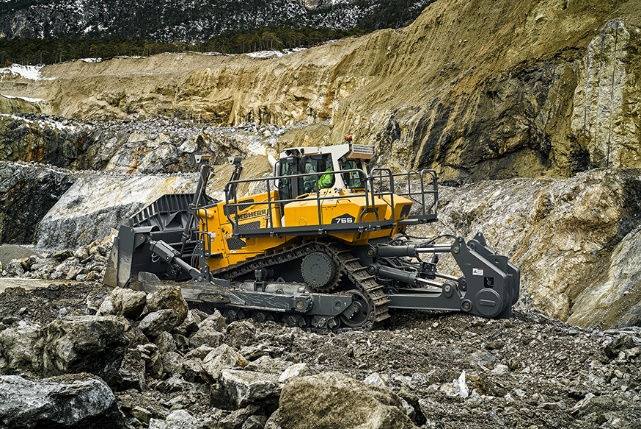 liebherr-pr766-g8.jpg
Grazie alla trasmissione idrostatica, PR 766 G8 garantisce la massima forza traente durante lo strappo.ContattiJohannes Wiedorfer
Content Manager
Telefono: +43 (0)508096 / 1413
E-mail: johannes.wiedorfer@liebherr.comPubblicato daLiebherr-Werk Telfs GmbH
Telfs/Austria
www.liebherr.com